Tuesday 17th November
LO: To be able to correctly identify a variety of transparent, translucent and opaque objects Write down your own definitions for:Transparent:	................................................................................................Translucent: 	.................................................................................................Opaque:		.........................................................................................Look around the room and classify as many objects as you can find, is the object transparent, translucent or opaque?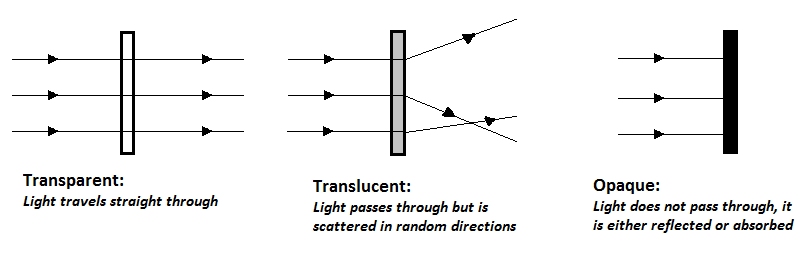 MeTeacherI predict cause & effect (causal prediction) using my knowledge of light energy. *I predict a trend (relationship prediction). **I use K&U to explain my prediction (relationship). ***MaterialPredictionResult